Delphi 引入TLB一直記錄舊的路徑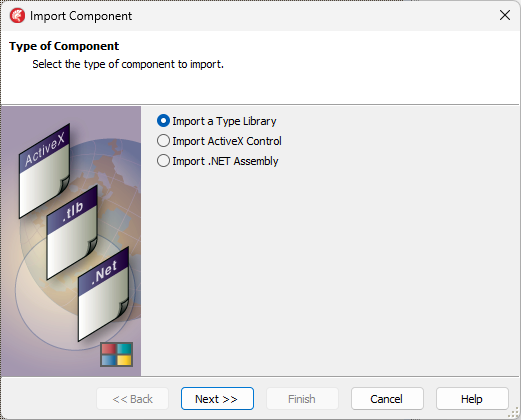 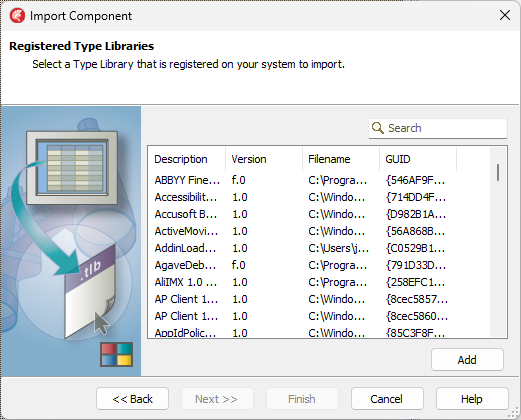 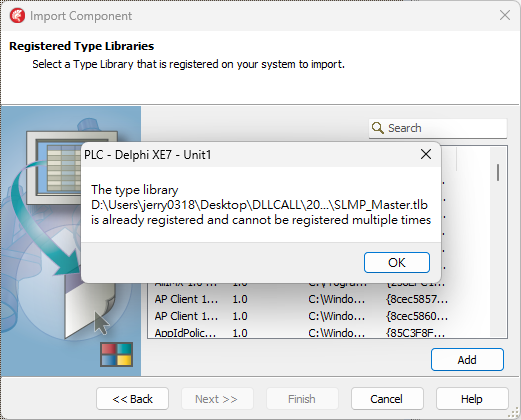 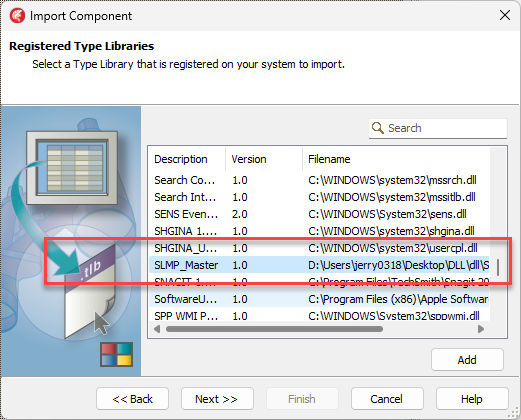 